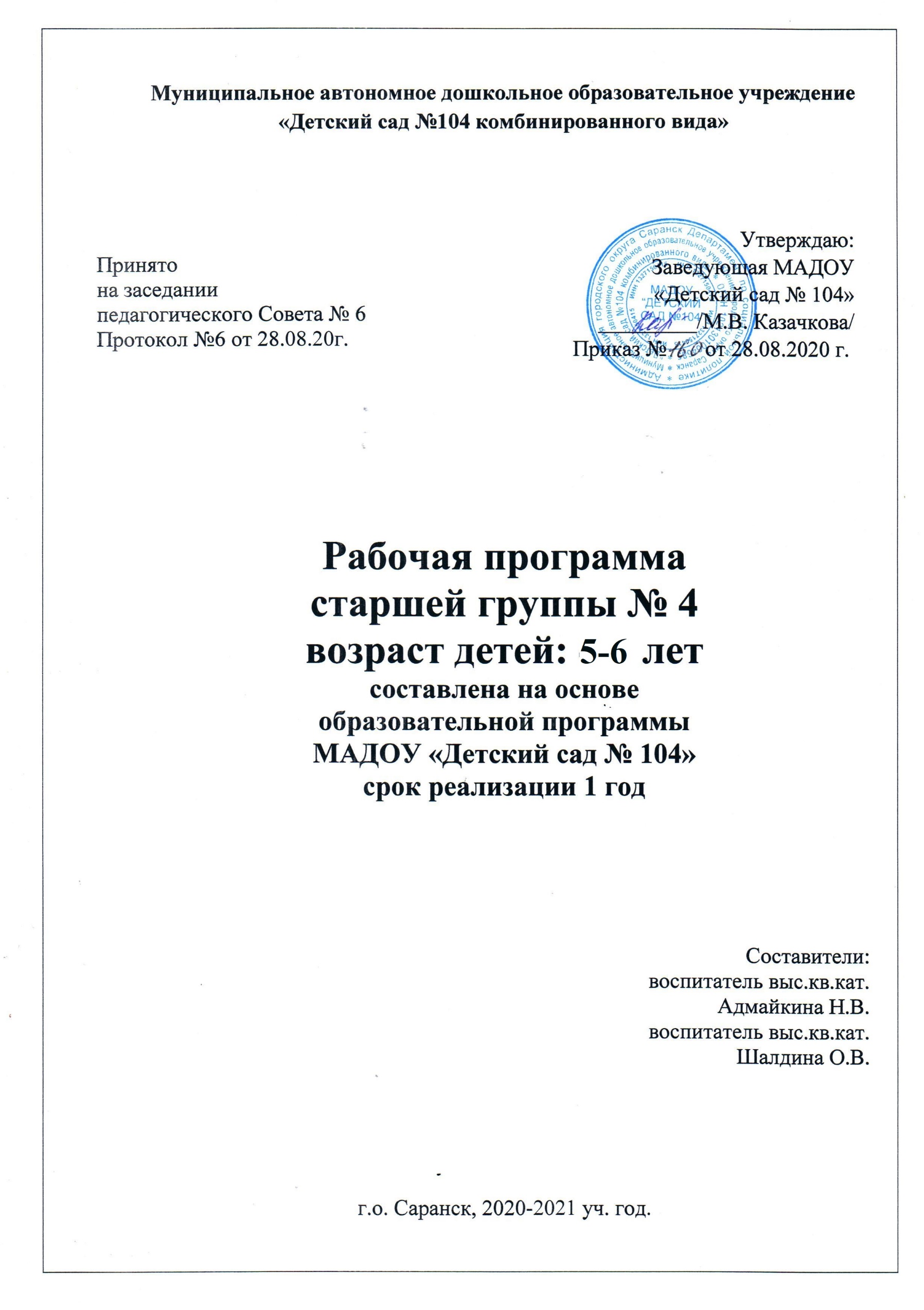 СОДЕРЖАНИЕ1. ЦЕЛЕВОЙ РАЗДЕЛПОЯСНИТЕЛЬНАЯ ЗАПИСКАРабочая программа по развитию детей старшей группы № 4 разработана в соответствии с ООП МДОУ  «Детский сад №104» (Приказ № 82/2   от 01.09.17г ), в соответствии с введением в действие ФГОС ДО.Данная рабочая программа составлена на основе программ:«От рождения до школы» Основная образовательная программа дошкольного образования /Под ред. Н. Е. Веракса, М. А. Васильевой, Т. С. Комаровой – 3-е изд., испр. и доп. – М.: МОЗАИКА-СИНТЕЗ, 2016. – 368 с.«Мы в Мордовии живем»: региональный образовательный модуль дошкольного образования/ О. В. Бурляева [и др.] Мордов. гос. пед. ин.– т. – Саранск, 2015. – 84с.Рабочая программа по развитию детей старшей группы обеспечивает:Разностороннее развитие детей в возрасте 5-6 лет с учетом их возрастных и индивидуальных особенностей по основным направлениям: «Социально-коммуникативное развитие»,«Познавательное	развитие»,	«Речевое	развитие»,«Художественно-эстетическое	развитие»,	«Физическое развитие».Рабочая программа определяет содержание и организацию образовательного процесса для дошкольников от 5 до 6 лет. Реализуемая программа строится на принципе личностно- развивающего и гуманистического характера взаимодействия взрослого с детьми. Даная программа разработана в соответствии следующими нормативными документами.     Конституция РФ, ст. 43, 72.Приказ министерства образования и науки РФ от 30 августа 2013№1014 «Об утверждении Порядка организации и осуществления образовательной	деятельности	по	основнымобщеобразовательным	программам	–	образовательным программам дошкольного образования».Приказ Министерства образования и науки РФ от 17 октября 2013 №1155 «Об утверждении федерального государственного образовательного стандарта дошкольного образования».Конвенция о правах ребенка (1989г.).Федеральный закон от 29. 12. 2012 №273. ФЗ «Об образовании в РФ».СанПин 2.4.1.3049 – 13Устав ДОУОбразовательная программа дошкольного образования – стратегия психолого-педагогической поддержки позитивной социализации и индивидуализации, развития личности детей дошкольного возраста.Программа разработана в соответствии с принципами и подходами, определенными Федеральным государственным образовательным стандартом дошкольного образования.Основной идеей программы является развитие личности ребенка, сохранение и укрепление здоровья детей, а также воспитание  у дошкольников таких качеств, как патриотизм, активная жизненная позиция, творческий подход в решении различных жизненных ситуаций, уважение к традиционным ценностям. Цель и задачи реализации программыЦельсоздать благоприятные условия для полноценного проживания ребенком дошкольного детства, формирование основ базовой культуры личности, всестороннее развитие психических и физических качеств в соответствии с возрастными и индивидуальными особенностями, подготовка к жизни в современном обществе, формирование предпосылок к учебнойдеятельности, обеспечение безопасности жизнедеятельности дошкольникаЗадачизаботиться о здоровье, эмоциональном благополучии и своевременном всестороннем развитии каждого ребенка;создавать в группах атмосферу гуманного и доброжелательного от- ношения	ко	всем	воспитанникам,	что	позволяет	растить	ихобщительными,	добрыми,	любознательными,	инициативными, стремящимися к самостоятельности и творчеству;использовать разнообразные виды детской деятельности, их интеграция в целях повышения эффективности воспитательно- образовательного процесса;создать творческую организацию воспитательно-образовательного процесса;вариативность использования образовательного материала, позволяющая развивать творчество в соответствии с интересами и наклонностями каждого ребенка;создать уважительное отношение к результатам детского творчества;создать единство подходов к воспитанию детей в условиях дошкольного образовательного учреждения и семьи;соблюдать в работе детского сада и начальной школы преемственности, исключающей умственные и физические перегрузки в содержании образования детей дошкольного возраста, обеспечивающей отсутствие давления предметного обучения. Принципы и подходы к реализации программыПрограмма разработана на основе Конституции, законодательства РФ, Конвенции о правах ребенка, в основе которых  заложены следующие международные принципы:поддержка разнообразия детства; сохранение уникальности и самоценности детства как важного этапа в общем развитии человека, самоценность детства – понимание (рассмотрение) детства как периода жизни значимого самого по себе без всяких условий; значимого тем, чтопроисходит  с  ребенком  сейчас,  а  не  с тем, что	этот период подготовки к следующему периоду;личностно-развивающий и гуманистический характер взаимодействия взрослых (родителей (законных представителей) педагогических и иных работников Организации) и детей;уважение личности ребенка;реализация Программы в формах, специфических для детей данной возрастной группы, прежде всего в форме игры, познавательной и исследовательской деятельности, в форме творческой активности, обеспечивающей художественно-эстетическое развитие ребенка.При формировании образовательного пространства и реализации образовательной деятельности в соответствии с ФГОС ДО Программа реализует принципы дошкольного образования:полноценное проживание ребенком всех этапов детства (младенческого, раннего и дошкольного возраста), обогащение (амплификация) детского развития;построение образовательной деятельности на основе индивидуальных особенностей каждого ребенка, при котором сам ребенок становится активным в выборе содержания своего образования, становится субъектом образования (далее - индивидуализация дошкольного образования);содействие и сотрудничество детей и взрослых, признание ребенка полноценным участником (субъектом) образовательных отношений;поддержка инициативы детей в различных видах деятельности;сотрудничество Организации с семьей;приобщение детей к социокультурным нормам, традициям семьи, общества и государства;формирование познавательных интересов и познавательных действий ребенка в различных видах деятельности;возрастная адекватность дошкольного образования (соответствие условий, требований, методов возрасту и особенностям развития);учет этнокультурной ситуации развития детей. Характеристика особенностей развития детей старшего дошкольного возраст (5-6 лет).Ребенок 5-6 лет стремится познать себя и другого человека как представителя общества, постепенно начинает осознавать связи и зависимости в социальном поведении и взаимоотношениях людей.В этом возрасте в поведении дошкольников происходят качественные изменения	-		формируется	возможность	саморегуляции,	дети	начинают предъявлять		к	себе	те	требования,  которые   раньше		предъявлялись	им взрослыми. Так, они могут, не отвлекаясь на более интересные дела, доводить до конца малопривлекательную работу (убирать игрушки, наводить порядок в комнате  и т.  п.). Это  становится  возможным благодаря	осознанию	детьми общепринятых норм и правил поведения и обязательности их выполнения.В возрасте от 5 до 6 лет происходят изменения в представлениях ребенка о себе. Эти представления начинают включать не только характеристики, которыми ребенок наделяет себя настоящего в данный отрезок времени, но и качества, которыми он хотел бы или, наоборот, не  хотел бы обладать в будущем («Я хочу быть таким, как Человек-Паук», «Я буду как принцесса» и т. п.). В них проявляются усваиваемые детьми этические нормы. В этом возрасте дети в значительной степени ориентированы на сверстников, большую часть времени проводят с ними в совместных играх и беседах, их оценки и мнения становятся существенными для них. Повышается избирательность и устойчивость взаимоотношений с ровесниками. Свои предпочтения дети объясняют успешностью того или иного ребенка в игре.В этом возрасте дети имеют дифференцированное представление о своей гендерной принадлежности по существенным признакам (женские и мужские качества, особенности проявления чувств, эмоций, специфика гендерного поведения).Значительные изменения происходят в игровом взаимодействии, вкотором существенное место начинает занимать совместное обсуждение правил игры. При распределении детьми этого возраста ролей для игры можно иногда наблюдать и попытки совместного решения проблем («Кто будет…»). Вместе с тем согласование действий, распределение обязанностей у детей чаще всего возникают еще по ходу самой игры. Усложняется игровое пространство (например, в игре «Театр» выделяются сцена и гримерная). Игровые действия становятся разнообразными.Вне игры общение детей становится менее ситуативным. Они охотно рассказывают о том, что с ними произошло: где были, что видели и т. д. Дети внимательно слушают друг друга, эмоционально сопереживают рассказам друзей.Более совершенной становится крупная моторика. Ребенок этого возраста способен к освоению сложных движений: может пройти по неширокой скамейке и при этом даже перешагнуть через небольшое препятствие; умеет отбивать мяч о землю одной рукой несколько раз подряд. Уже наблюдаются различия в движениях мальчиков и девочек (у мальчиков - более порывистые, у девочек - мягкие, плавные, уравновешенные), в общей конфигурации тела в зависимости от пола ребенка.К пяти годам дети обладают довольно большим запасом представлений об окружающем, которые получают благодаря своей активности, стремлению задавать вопросы и экспериментировать. Ребенок этого возраста уже хорошо знает основные цвета и имеет представления об оттенках (например, может показать два оттенка одного цвета — светло-красный и темно-красный). Дети шестого года жизни могут рассказать, чем отличаются геометрические фигуры друг от друга. Для них не составит труда сопоставить между собой по величине большое количество предметов: например, расставить по порядку 7—10 тарелок разной величины и разложить к ним соответствующее количество ложек разного размера. Возрастает способность ребенка ориентироваться в пространстве.Внимание детей становится более устойчивым и произвольным. Онимогут заниматься не очень привлекательным, но нужным делом в течение 20-25 минут вместе со взрослым. Ребенок этого  возраста уже способен действовать по правилу, которое задается взрослым. Объем памяти изменяется не существенно, улучшается ее устойчивость. При этом для запоминания дети уже могут использовать несложные приемы и средства.В 5-6 лет ведущее значение приобретает наглядно-образное мышление, которое позволяет ребенку решать более сложные задачи с использованием обобщенных наглядных средств (схем, чертежей и пр.) и представлений о свойствах различных предметов и явлений. Возраст 5-6 лет можно охарактеризовать как возраст овладения ребенком активным (продуктивным) воображением, которое начинает приобретать самостоятельность, отделяясь от практической деятельности и предваряя ее. Образы воображения значительно полнее и точнее воспроизводят действительность.Ребенок четко начинает различать действительное и вымышленное. Действия воображения - создание и воплощение замысла - начинают складываться первоначально в игре. Это проявляется в том, что прежде игры рождаются ее замысел и сюжет. Постепенно дети приобретают по предварительному замыслу в конструировании и рисовании.На шестом году жизни ребенка происходят важные изменения в развитии речи. Для детей этого возраста становится нормой правильное произношение звуков. Дети начинают употреблять обобщающие слова, синонимы, антонимы, оттенки значений слов, многозначные слова. Словарь детей также активно пополняется существительными, обозначающими названия профессий, социальных учреждений(библиотека, почта, универсам, спортивный клуб и т. д.), глаголами, обозначающими трудовые действия людей разных профессий, прилагательными и наречиями, отражающими качество действий, отношение людей к профессиональной деятельности. Дети учатся самостоятельно строить игровые и деловые диалоги, осваивая правила речевого этикета, пользоваться прямой и косвенной речью; воспитательном и повествовательном монологах способны передатьсостояние героя, его настроение, отношение к событию, используя эпитеты и сравнения.Круг чтения ребенка 5-6 лет пополняется произведениями разнообразной тематики, в том числе связанной с проблемами семьи, взаимоотношений со взрослыми, сверстниками, с историей страны. Он способен удерживать в памяти большой объем информации, ему доступно чтение с продолжением.Повышаются возможности безопасности жизнедеятельности ребенка 5-6 лет. Это связано с ростом осознанности и произвольности поведения, преодолением эгоцентрической позиции (ребенок становится способным встать на позицию другого).Развивается прогностическая функция мышления, что позволяет ребенку видеть перспективу событий, предвидеть (предвосхищать) близкие и отдаленные последствия собственных действий и поступков и действий и поступков других людей.В старшем дошкольном возрасте освоенные ранее виды детского труда выполняются качественно, быстро, осознанно. Становится возможным освоение детьми разных видов ручного труда.В  процессе  восприятия  художественных  произведений, произведений музыкального и изобразительного искусства дети способны осуществлять выбор того (произведений, персонажей, образов), что им больше нравится, обосновывая его с помощью элементов эстетической оценки. Они эмоционально откликаются на те произведения искусства, в которых переданы понятные им чувства и отношения, различные эмоциональные состояния людей, животных, борьба добра со злом.Совершенствуется качество музыкальной деятельности. Творческие проявления становятся более осознанными и направленными (образ, средства выразительности продумываются и сознательно подбираются детьми). В продуктивной деятельности дети также могут изобразить задуманное (замысел ведет за собой изображение).Планируемые результаты освоения Программы. Целевые ориентиры, педагогическая диагностика.Специфика дошкольного детства (гибкость, пластичность развитияребенка, высокий разброс вариантов его развития, его непосредственность и непроизвольность) не позволяет требовать от ребенка дошкольного возраста достижения конкретных образовательных результатов и обусловливает необходимость определения результатов освоения образовательной программы в виде целевых ориентиров.Целевые ориентиры дошкольного образования, представленные в ФГОС ДО, следует рассматривать как социально - нормативные возрастные характеристики возможных достижений ребенка. Это ориентир для педагогов и родителей, обозначающий направленность воспитательной деятельности взрослых.Целевые ориентиры, обозначенные в ФГОС ДО, являются общими для всего образовательного пространства Российской Федерации, однако каждая из примерных программ имеет свои отличительные особенности, свои приоритеты, целевые ориентиры, которые не противоречат ФГОС ДО, но могут углублять и дополнять его требования.Таким образом, целевые ориентиры программы «От рождения до школы» базируются на ФГОС ДО и целях и задачах, обозначенных в пояснительной записке к программе «От рождения до школы», и в той части, которая совпадает со Стандартами, даются по тексту ФГОС ДО.В программе «От рождения до школы», так же как и в Стандарте, целевые ориентиры даются для детей раннего возраста (на этапе перехода к дошкольному возрасту) и для старшего дошкольного  возраста (на этапе завершения дошкольного образования).             МониторингРеализация программы «От рождения до школы» предполагает оценку индивидуального развития детей. Такая оценка производится педагогическим работником в рамках педагогической диагностики (оценки индивидуального развития дошкольников, связанной с оценкой эффективности педагогических действий и лежащей в основе их дальнейшего планирования).Диагностика проводится в ходе наблюдений за активностью детей в спонтанной и специально организованной деятельности. Инструментарий для педагогической диагностики — карты наблюдений детского развития, позволяющие фиксировать индивидуальную динамику иперспективы развития каждого ребенка в ходе:коммуникации со сверстниками и взрослыми (как меняются способы установления и поддержания контакта, принятия совместных решений, разрешения конфликтов, лидерства и пр.);игровой деятельности;познавательной	деятельности	(как	идет	развитие	детских способностей, познавательной активности);проектной деятельности (как идет развитие детской инициативности, ответственности и автономии, как развивается умение планировать и организовывать свою деятельность);художественной деятельности;физического развития.Результаты	педагогической	диагностики	могут	использоваться исключительно для решения следующих образовательных задач:индивидуализации образования (в том числе поддержки ребенка,построения	его	образовательной	траектории	или	профессиональной коррекции особенностей его развития);оптимизации работы с группой детей.В ходе образовательной деятельности педагоги должны создавать диагностические ситуации, чтобы оценить индивидуальную динамику детей и скорректировать свои действия.Характеристика детей старшей группы №4.Направленность группы - общеразвивающаяВозрастная группа - старшая группаФактическая наполняемость - 20 человекаСостав группы - 20 человекаДевочки -11	мальчики – 9II СОДЕРЖАТЕЛЬНЫЙ РАЗДЕЛ ПРОГРАММЫ2.1. Учебный план ООП ДО в старшей группе №4 МАДОУ «Детский сад №104».2.2 Перечень методических пособий,обеспечивающих реализацию образовательной деятельности в старшей группе №4.Формы, способы, методы и средства реализации программы в группеВзаимодействие с семьей.План работы с родителями в старшей группе №4 на 2020-2021 уч. год.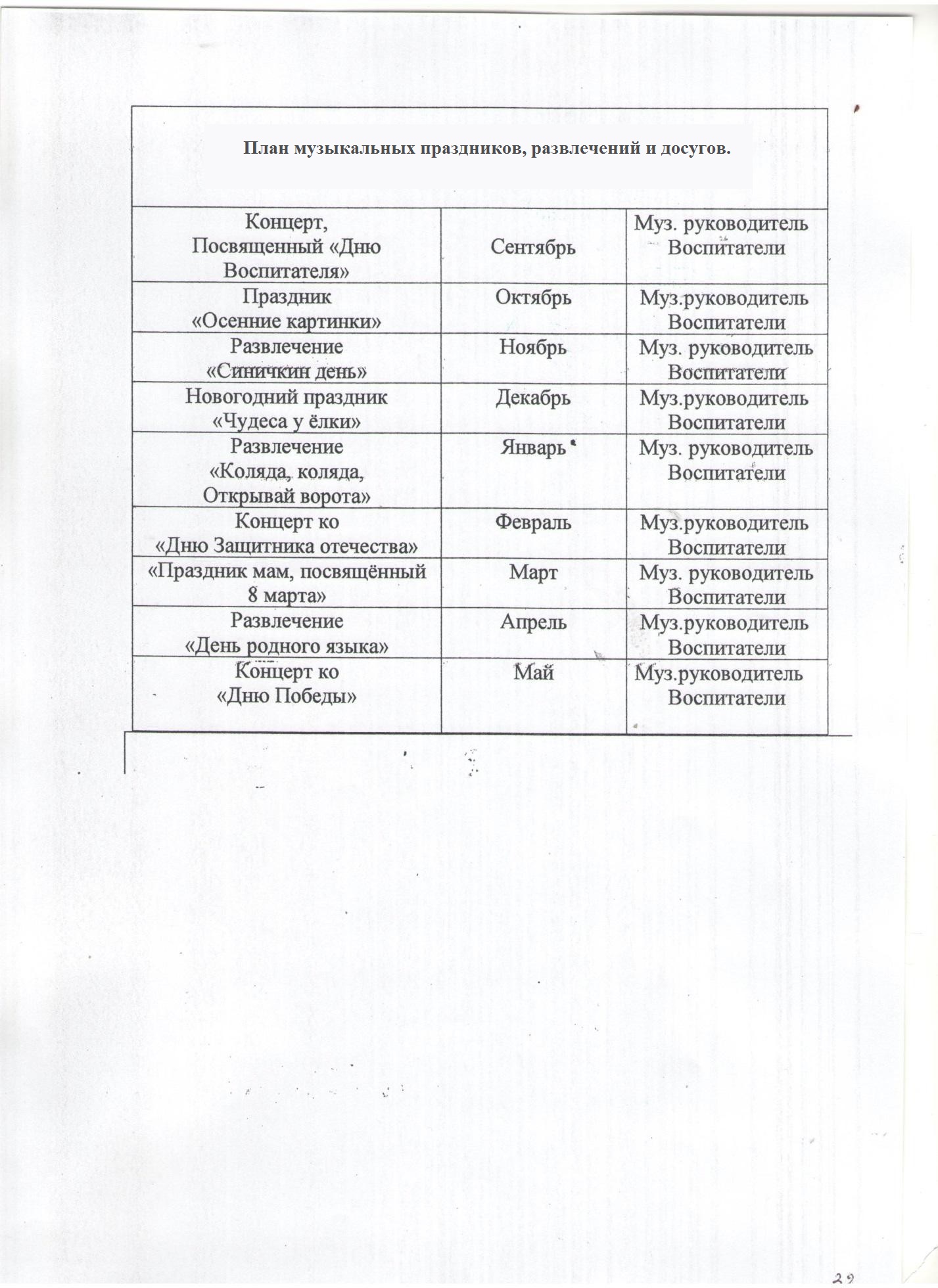 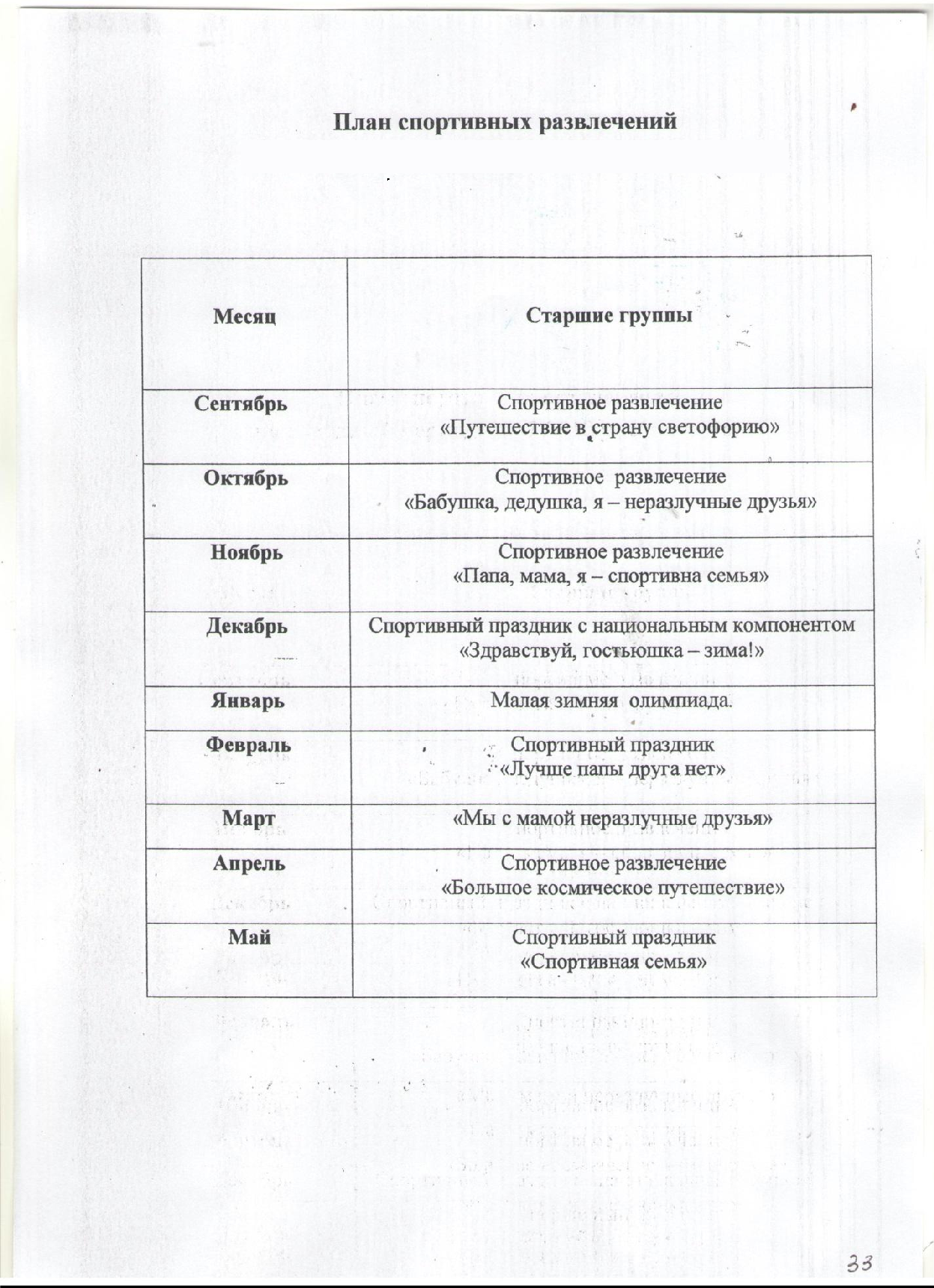 Планирование работы с детьми в группе.(все планирование перспективное, комплексно-тематическое, календарное находится отдельно в папке 08-04)Модели организации совместной деятельности воспитателя с воспитанниками.Совместная деятельность взрослого и детей – основная модель организации образовательного процесса детей дошкольного возраста; деятельность двух и более участников образовательного  процесса (взрослых и воспитанников) по решению образовательных задач на одном пространстве и в одно и то же время. Отличается наличием партнерской (равноправной) позиции взрослого и партнерской формой организации (возможность свободного размещения, перемещения и общения детей в процессе образовательной деятельности). Предполагает индивидуальную, подгрупповую, фронтальную формы работы с воспитанниками.Особенности организации совместной деятельности воспитателя с воспитанниками.Для гармоничного развития личности ребёнка в процессе обучения и вне его создаём эмоционально положительный микроклимат.Обеспечение	благоприятной	атмосферы, доброжелательность педагога, отказ от критики и отрицательных оценок в адрес детей.Поощрение высказанных детьми оригинальных идей.Личный пример взрослого (педагога) в различных видах деятельности	(двигательной,	продуктивной,	коммуникативной,трудовой, познавательно – исследовательской, музыкально – художественной, чтение художественной литературы) как способ активизации познавательного развития детей.Представление детям возможности активно задавать вопросы.Наличия на занятиях дидактических пособий, игр, сюрпризных моментов, игровых заданий, яркой и красочной наглядности кА средства концентрации внимания, повышения восприимчивости и заинтересованности детей.Ознакомление дошкольников с окружающей действительностью, где созданные условия выступают социокультурной средой, создающей оптимальные условия для формирования у детей целостной картины мира, воспитания нравственно – патриотических чувств, основ гражданственности а так же интереса к своей малой Родине, Родному краю. Накопления детьми социального опыта жизни в своём городе, регионе, усвоение принятых в нём норм поведения, взаимоотношений, приобщение к миру его культуры и есть, начало нравственно – патриотических чувств, которые рождаются в позиции, а формируются в процессе целенаправленного воспитания.Именно эти характерные особенности обучения детей и определяют выбор современных технологий, основанных на активизации познавательной деятельности детей. Климатические особенности:При организации образовательного процесса учитываются климатические особенности региона. Республика Мордовия – средняя полоса России: время начала и окончания тех или иных сезонных явлений и интенсивность их протекания; состав флоры и фауны; длительностьсветового дня; погодные условия и т. д.В режим дня группы ежедневно включены бодрящая гимнастика, упражнения для профилактики плоскостопия, дыхательная гимнастика и т.д. В теплое время года жизнедеятельность детей, преимущественно, организуется на открытом воздухе.Исходя из климатических особенностей региона, график образовательного процесса составляется в соответствии с выделением двух периодов:холодный период: учебный год (сентябрь-май, составляется определенный режим дня и расписание непосредственно образовательной деятельности;летний период (июнь-август, для которого составляется другой режим дня. Демографические особенности:Анализ социального статуса семей выявил, что в дошкольном учреждении воспитываются дети из полных 78%;, из неполных 13% и многодетных 9% семей. Образовательный ценз родителей: с высшим 60%, средним профессиональным 32% и средним общим 8% образованием.Социальный паспорт старшей группы №4 находится в группе. Эмоционально – культурные особенности:Этнический состав воспитанников группы: русские 61%, мордва 26 %, татары 13%. Основной контингент – дети из русскоязычных семей, все владеют русским языком. Обучение и воспитание в ДС осуществляется на русском языке.Основной контингент воспитанников проживает в условиях города.Реализация регионального компонента осуществляется через знакомство с национально-культурными особенностями г. Саранск (СтолицыРеспублики Мордовия).Для осознания всего этого в ДОУ в качестве парциальной программы реализуется	примерный	региональный	модуль	программы		дошкольного образования		«Мы	в	Мордовии	живем»	-	возрождение	национальной культуры и воспитание нравственно-патриотических чувств у дошкольников.Целью примерного регионального модуля программы является приобщение дошкольников к культуре мордовского народа.Задачи заключаются:в формировании у детей чувства любви к родине на основе ознакомления с природным окружением, культурой и традициями народов, издавна проживающих на территории региона;формировании представлений о России как о родной стране и о Мордовии как своей малой родине;формировании познавательного интереса к окружающей природе; к языку, литературе, истории, музыке, изобразительному искусству народов, проживающих в Мордовии;формировании чувства сопричастности к достижениям земляков в области культуры, науки, спорта;воспитании гражданско – патриотических чувств.Развивая ребенка в многонациональной среде, основное внимание уделяется приобщению его к красоте и добру, формированию желания видеть неповторимость окружающей природы, культуры, участвовать в их сохранении и приумножении.III. ОРГАНИЗАЦИОННЫЙ РАЗДЕЛ ПРОГРАММЫОформление предметно - пространственной среды.Развивающая предметно-пространственная среда обеспечивает:возможность общения и совместной деятельности детей (в том числе детей разного возраста) и взрослых, двигательной активности детей, а также возможности для уединения; реализацию различных образовательных программ; в случае организации инклюзивного образования - необходимые для него условия; учет национально-культурных, климатических условий, в которых осуществляется образовательная деятельность; учет возрастных особенностей детей.Развивающая предметно-пространственная среда должна быть содержательно-насыщенной, трансформируемой, полифункциональной, вариативной, доступной и безопасной.Центры детской деятельности в группе:уголок сюжетно – ролевых игркнижный уголокзона для настольно – печатных игрвыставка «Наш вернисаж»уголок природыспортивный уголокуголки для разнообразных видов самостоятельной деятельности детей– конструктивной, изобразительной, музыкальной и др.игровой уголок (с игрушками, строительным материалом)уголок театрализованных игрРежим дня, структура образовательной деятельности.Режим организации жизни детей в муниципальном автономном дошкольном образовательном учреждении «Детский сад №104»в старшей группе №4 на теплый период годаРежим организации жизни детей в муниципальном автономном дошкольном образовательном учреждении «Детский сад №104»в старшей группе №4	на холодный период годаСетка занятийна 2020 – 2021 уч. год.Примерная схема закаливания детей от двух до семи лет.Температура воздуха в помещении, где находится ребёнок, +18, +20 градусов.Воздушная ванна 10-15 мин. Ребёнок двигается, бегает, одетый в трусики, майку с короткими рукавами, тапочки на босу ногу или короткие носочки. Часть времени (6-7 минут) отводится на гимнастические упражнения из приведенного комплекса.Умывание водой, температура которой с +28 градусов снижается  к концу года закаливания: летом до +18, зимой до +20. Дети старше двух лет моют лицо, шею руки до локтя, старше трех – верхнюю часть груди и руки выше локтя. Исходная температура воды для детей старше трех лет тоже + 28, а минимальная летом +16, зимой + 18 градусов.Дневной сон летом с доступом свежего воздуха, зимой –  в хорошо проветренной комнате при температуре +15, +16 градусов.Сон без маечки. Проводится круглый год. На случай понижения температуры из-за перебоев в отоплении или установившейся холодной погоды должны быть подготовлены теплые носочки на ноги и вторые одеяла. Разумеется, температура в спальной комнате не должна быть ниже+ 14 градусов Цельсия.Прогулка два раза в день при температуре до - 15 градусов продолжительностью от 1 – 1,5 часов до 2 – 3 часов.В летнее время солнечные ванны от 5 -6 до 8 -10 минут два – три раза в день; пребывание на свежем воздухе и в тени неограниченно.Полоскание рта (дети двух – четырех лет), горла (дети старше четырех лет) кипяченой водой комнатной температуры с добавлением настоя ромашки или шалфея два раза в день – утром и вечером. На каждое полоскание используется около 1/3 стакана воды.Организация двигательного режима в старшей группе детей 5-6 летПеречень методических пособий.Физическое развитиеЛ.И.Пензулаева.   Физкультурные	занятия с детьми 2 – 7 лет. Программа и методические рекомендации/ М, Мозаика – Синтез, 2009Пензулаева Л.И. Физкультурные занятия в детском саду. Старшая группа. - М.: Мозаика-Синтез, 2013.Пензулаева Л. И. Оздоровительная гимнастика для детей 3-7 лет. — М.: Мозаика-Синтез, 2010.Картинки «Зимние виды спорта», «Спорт», Спортивный инвентарь.Социально - коммуникативное развитиеГубанова Н. Ф. Игровая деятельность в детском саду. — М.: Мозаика- Синтез 2010.Петрова В. И., Стульник Т.Д. Нравственное воспитание в детском саду.- М.: Мозаика-Синтез, 2010.Формирование основ безопасности у дошкольников. Для занятий с детьми 2-7 лет. ФГОС, 2014 г. Белая К.Ю.Саулина Т.Ф.        Три  сигнала светофора. Ознакомление дошкольников  с правилами дорожного движения. Для детей 5-7 лет. М. Мозаика- Синтез.2005.О.В.Чермашенцева «Основы безопасного поведения дошкольников » Волглград: Учитель, 2008г.Картины и иллюстрации: «Государственные символы России», «День Победы», «Защитники Отечества», «Безопасность».Познавательное развитиеПомораева И.А., Позина В.А. Занятия по формированию элементарных математических представлений в старшей группе детского сада: Планы занятий. - М.; Мозаика-Синтез, 2010.Формирование целостной картины мираВахрушев А.А., Кочемасова Е.Е., Маслова И.В., Наумова Ю.И., Акимова Ю.А., Белова И.К., Кузнецова М.В., «Здравствуй, мир!» Окружающий мир для дошкольников 2-7лет.Кравченко И.В., Долгова Т.Л. Прогулки в детском саду. Методическое пособие / Под ред. Г.М. Киселевой, Л.И. Пономаревой. – М.: ТЦ Сфера, 2011.– 176с.Ривина Е. К. Знакомим дошкольников с семьей и родословной. — М.: Мозаика-Синтез,2009Соломенникова О. А. Экологическое воспитание в детском саду. — М.:Мозаика-Синтез,2005Соломенникова	О.	А	Занятия	по	формированию	элементарных экологических представлений. —М.: Мозаика-Синтез, 2010.Познавательно-исследовательская	деятельность	дошкольников.	Для занятий с детьми 4-7 лет. Веракса Н.Е.,О.Л. Князева «Знакомство детей с русским народным творчеством».М.2005г.О.В. Дыбина, О.А. Соломенникова «Ознакомление с предметным и социальным окружением». 2015г.Т.А. Шорыгина «Беседы о природных явлениях и объектах» 2015г.И.В. Кравченко, Т.Л. Долгова «Прогулки в детском саду» старшая и подготовительная группа 2008г.И.А.	Помораева,	В.А.	Позина	«Формирование	элементарных математических представлений» старшая группа М-2015г.Плакаты, картины, схемы, модели, иллюстрации: музыкальные инструменты, дидактические игры, «Касса счетных материалов».Серия «Мир в картинках» (мир природы)Деревья и листья. — М.: Мозаика-Синтез, 2005-2010. Домашние животные. —М.; Мозаика-Синтез, 2005-2010.Животные — домашние питомцы. — М.: Мозаика-Синтез, 2005—2010. Животные жарких стран. — М.: Мозаика-Синтез, 2005-2010.Морские обитатели. — М.; Мозаика-Синтез, 2005-2010. Насекомые, —М.: Мозаика-Синтез, 2005-2010.Овощи. —М.: Мозаика-Синтез, 2005-2010. Фрукты.-М.; Мозаика-Синтез, 2005-2010. Цветы. —М.: Мозаика-Синтез, 2005-2010. Серия «Рассказы по картинкам»Времена года. — М.: Мозаика-Синтез, 2005-2010.Зима. - М.: Мозаика-Синтез, 2005-2010.Распорядок дня. — М.; Мозаика-Синтез, 2005-2010. Профессии. - М.; Мозаика-Синтез, 2005-2010.Речевое развитиеГербова В. В. Развитие речи в детском саду. — М.: Мозаика-Синтез, 2015.Гербова В. В. Занятия по развитию речи в старшей группе детского са-да.-М.: Мозаика-Синтез, 2010Книга для чтения в детском саду и дома. Хрестоматия. 5-7 лет / Сост. В. В. Гербова, Н.П. Ильчук и др. — М., 2005.Предметные картинки, плакаты, схемы, модели, иллюстрации.Плакаты большого форматаБуквы. —М.: Мозаика-Синтез, 2010.Художественно-эстетическое развитиеТ.С. Комарова  «Изобразительная деятельность в детском саду» старшая группа М-2015г.Л.В. Куцакова «Конструирование и художественный труд в детском саду» М- 2012г.Н.Г. Третьякова «Обучение детей рисованию в детском саду» Ярославль- 2008г.Альбомы: «Дымковская игрушка», «Хохломская роспись», «Городецкая роспись», «Гжельская роспись».№Названия разделовСтр.Содержание2IЦелевой раздел программы31.1Пояснительная записка.31.2Планируемые	результаты	освоения	Программы.Целевые ориентиры, педагогическая диагностика.112.Содержательный раздел программы202.1Учебный план ООП ДО в старшей группе №4МДОУ Детский сад №104202.2Перечень методических пособий, обеспечивающихреализацию образовательной деятельности в группе.222.3Формы,	способы,	методы	и	средства	реализациипрограммы в группе252.4Взаимодействие с семьей.262.5Планирование работы с детьми в группе.302.6Модели	организации	совместной	деятельностивоспитателя с воспитанниками.302.7Особенности организации совместной деятельностивоспитателя с воспитанниками.30IIIОрганизационный343.1Оформление предметно-пространственной среды.343.2Режим дня, структура образовательной деятельности.353.3Перечень методических пособий.41Направление развитияДинамика освоения целевых ориентировРечевое развитие- Ребенок использует речь как средство общения.Проявляет интерес к многообразию окружающего мира.Рассматривает изделия народных промыслов, мини- коллекций, иллюстрированные книги, фотографии с достопримечательностями родного края, Москвы, репродукции картин.Делает попытки делиться с педагогом и другими детьми разнообразными впечатлениями.Уточняет источник полученной информации.В повседневной жизни использует различные формы выражения вежливости (попросить прощения, извиниться, поблагодарить и т.д.).Употребляет в речи слова в точном соответствии со смыслом.Обогащает словарный запас.Упражняется в подборе существительных к прилагательному.Владеет правильным, отчетливым произношением звуков, различает на слух и отчетливо произносит сходные звуки: з-с, с-ц, ш-ж, ч-ц, с-ш, ж-з, л-р. Развивает фонематический звук.Совершенствует умение согласовывать слова в предложениях.Замечает неправильную постановку ударения в слове.Употребляет	правильно	существительные множественного числа в именительном и винительном падежах; глаголы в повелительном наклонении; прилагательные и наречия в сравнительной степени.Умеет поддерживать беседу.Развивает монологическую форму речи.Умеет связно, последовательно и выразительно пересказывать небольшие сказки, рассказы.Рассказывает о предмете, о содержании сюжетной картины.Формирует умение составлять небольшие рассказы творческого характера.Познавательное развитиеПроявляет познавательный интерес, расширяет опыт ориентировки в окружающем.Развивает воображение и творческую активность.Формирует первичные представления об объектах окружающего	мира,	о	свойствах	и	отношенияхобъектов окружающего мира (форме, цвете, размере,материале, звучании, ритме, темпе).Развивает восприятие, внимание, память, наблюдательность, способность анализировать, сравнивать, выделять характерные, существенные признаки предметов и явлений окружающего мира.Формирует первичные представления о многообразии предметного окружения; о том, что человек создает предметное окружение, изменяет и совершенствует его для себя и других людей, делая жизнь более удобной и комфортной.Расширяет представления об учебных заведениях (детский сад, школа, колледж, вуз), сферах человеческой деятельности (наука, искусство, производство, сельское хозяйство).Продолжает знакомиться с культурными явлениями (цирк, библиотека, музей и др.), их атрибутами, значением в жизни общества, связанными с ними профессиями, правилами поведения.Продолжает знакомиться с деньгами, их функциями (средство для оплаты труда, расчетов при покупках), бюджетом и возможностями семьи.Проявляет интерес к профессиям воспитателя, учителя, врача, строителя, работников сельского хозяйства, транспорта, торговли, связи и др.; о важности и значимости их труда; о том, что для облегчения труда используется разнообразная техника.Проявляет благодарность к человеку за его труд.Расширяет представления о малой Родине.Проявляет интерес к достопримечательностям, культуре, традиции родного края.Проявляет интерес к природе.Закрепляет представления о растениях ближайшего окружения: деревьях, кустарниках и травянистых растениях.Проявляет интерес к комнатным растениям.Расширяет представления о диких животных: где живут, как добывают пищу и готовятся к зимней спячке.Расширяет представления о птицах.Формирует представления о чередовании времен года, частей суток и их некоторых характеристиках.Проявляет интерес, как человек в своей жизни использует воду, песок, глину, камни.Проявляет бережное отношение к природе.Имеет представления о значении солнца и воздуха в жизни человека, животных и растений.Социально- коммуникативное развитиеПроявляет дружеские взаимоотношения; привычку сообща играть, трудиться, заниматься; стремится радовать старших поступками: умеет самостоятельно находить общие интересные занятия.Проявляет уважительное отношение к окружающим.Проявляет заботу о младших, помогает им, защищает тех, кто слабее.Проявляет сочувствие и отзывчивость.С благодарностью относится к помощи и знакам внимания.Стремится оценивать свои поступки и поступки сверстников.Расширяет представления о правилах поведения в общественных местах; об обязанностях в группе детского сада, дома.Обогащает словарь вежливыми словами (здравствуйте, до свидания, пожалуйста, извините, спасибо и т. д.).Стремится к использованию в речи фольклора (пословицы, поговорки, потешки и др.).Знает значение родного языка в формировании основ нравственности.Расширяет представления об изменении позиции в связи с взрослением (ответственность за младших, уважение и помощь старшим, в том числе пожилым людям и т.д.).Через символические и образные средства углубляет представления о себе в прошлом, настоящем и будущем.Проявляет уважительное отношение к сверстникам своего и противоположного пола.Углубляет представление о семье и ее истории.Стремится создавать простейшее генеалогическое древо с опорой на историю семьи.Знает о том, где работают родители, как важен для общества их труд.Стремится принять посильное участие в семейных праздниках.Проявляет интерес к выполнению постоянных обязанностей по дому.Проявляет интерес к ближайшей окружающей среде: к детскому саду, дому, где живут дети, участку детского сада и др.Обращает внимание на своеобразие оформления разных помещений.Умеет замечать изменения в оформлении помещений.Умеет высказывать свое мнение по поводу замеченных перемен, вносит свои предложения о возможных вариантах оформления.Стремится поддерживать чистоту и порядок в группе, украшает ее произведениями искусства, рисунками.Расширяет представление о себе как о члене коллектива, формирует активную жизненную позицию через участие в совместной проектной деятельности.Стремится следить за чистотой тела, опрятностью одежды, прически; самостоятельно чистить зубы, умываться, по мере необходимости мыть руки, при кашле и чихании закрывает рот и нос платком.Умеет замечать и самостоятельно устранять непорядок в своем внешнем виде.Совершенствует культуру еды: умеет правильно пользоваться столовыми приборами (вилкой, ножом); ест аккуратно, бесшумно, сохраняет правильную осанку за столом; обращается с просьбой, благодарит.Умеет быстро, аккуратно одеваться и раздеваться, соблюдает порядок в своем шкафу (раскладывает одежду в определенные места), опрятно заправляет постель.Стремится	самостоятельно	раскладывать подготовленные воспитателем материалы для занятий, убирает их, моет кисточки, палитру, протирает столы.Проявляет положительное отношение к труду.Старается выполнять посильные трудовые поручения.Проявляет желание участвовать в совместной трудовой деятельности.Проявляет самостоятельность и ответственность, умеет доводить начатое дело до конца.Развивает творчество и инициативу при выполненииразличных видов труда.Стремится оценивать результат своей работы.Проявляет дружеские взаимоотношения между детьми; привычку играть, трудиться, заниматься сообща.Проявляет желание помогать друг другу.Стремится добросовестно выполнять обязанности дежурного по столовой: сервировать стол, приводить его в порядок после еды.Проявляет интерес к правилам безопасного поведения.Расширяет знания об источниках опасности в быту (электроприборы, газовая плита, утюг и др.).Стремится обращаться за помощью к взрослым.Интересуется о работе пожарных, о причинах пожаров, об элементарных правилах поведения во время пожара.Художественно- эстетическое развитиеПроявляет интерес к музыке, живописи, литературе, народному искусству.Развивает наблюдательность, умеет внимательно рассматривать здания, замечает их характерные особенности, разнообразие пропорций, конструкций, украшающих деталей.Имеет представление о народном искусстве, фольклоре, музыке и художественных промыслах.Проявляет бережное отношение к произведениям искусства.Развивает эстетическое восприятие, учится созерцать красоту окружающего мира.Обращает внимание на соотношение по величине разных предметов в сюжете (дома большие, деревья высокие и низкие; люди меньше домов, но больше растущих на лугу цветов).Продолжает совершенствовать умение передавать в рисунке образы предметов, объектов, персонажей сказок, литературных произведений.Продолжает знакомиться с изделиями народных промыслов, закрепляет и углубляет знания о дымковской и филимоновской игрушках и их росписи.Продолжает знакомиться с городецкой росписью, ее цветовым решением, спецификой создания декоративных цветов.Продолжает знакомиться с особенностями лепки изглины, пластилина и пластической массы.Стремится лепить с натуры и по представлению знакомые предметы (овощи, фрукты, грибы, посуда, игрушки); передавать их характерные особенности.Стремится передавать в лепке выразительность образа, лепить фигуры человека и животных в движении, объединяет небольшие группы предметов в несложные сюжеты (в коллективных моментах):«Курица с цыплятами», «Дети на прогулке» и др.Стремится лепить по представлению героев литературных произведений (Медведь и Колобок, Лиса и Зайчик и т. п.). Развивает творчество, инициативу.Стремится лепить мелкие детали; пользуясь стекой, наносить рисунок чешуек у рыбки, обозначать глаза. Шерсть животного, перышки птицы, узор, складки на одежде людей и т.п.Закрепляет навыки аккуратной лепки.Продолжает знакомиться с особенностями декоративной лепки.Проявляет интерес и эстетическое отношение к предметам народного декоративно-прикладного искусства.Умеет вырезать одинаковые фигуры или  их детали из бумаги, сложенной гармошкой, а симметричные изображения – из бумаги, сложенной пополам (стакан, ваза, цветок и др.). С целью создания выразительного образа умеет приему обрывания.Проявляет аккуратное и бережное отношение к материалам.Развивает интерес и любовь к музыке, музыкальную отзывчивость на нее.Формирует музыкальную культуру на основе знакомства классической, народной и современной музыкой.Развивает	музыкальные	способности: звуковысотный, ритмический, тембровый, динамический слух.Стремится к развитию навыков пения, движений под музыку, игры и импровизация мелодий на детскихмузыкальных инструментах.Физическое развитие- Расширяет представления о составляющих (важных компонентах)  здорового  образа  жизни (правильноепитание,  движение,  сон  и  солнце,  воздух  и  вода –наши лучшие друзья) и факторах, разрушающих здоровье.Знает о роли гигиены и режима дня для здоровья человека.Стремится к здоровому образу жизни.Проявляет интерес к физической культуре и спорту и желание заниматься физкультурой и спортом.Знакомится с основами техники безопасности и правилами поведения в спортивном зале и на спортивной площадке.Следит за осанкой, умеет осознанно выполнять движения.Развивает быстроту, силу, выносливость, гибкость.Умеет бегать наперегонки, с преодолением препятствий.Умеет лазать по гимнастической стенке, меняя темп.Умеет прыгать в длину, в высоту с разбега, правильно разбегаться, отталкиваться и приземляться в зависимости от вида прыжка, прыгать на мягкое покрытие через длинную скакалку, сохраняет равновесие при приземлении.Проявляет интерес к различным видам спорта.Умеет самостоятельно организовывать знакомые подвижные игры, проявляя инициативу и творчество.Стремится участвовать в играх с элементами соревнования, играх-эстафетах.Направление развитияВиды	детской деятельностиФормыобразовательной деятельностиПродолжительность и	кол-во	раз	внеделю.Физическое развитиеИгровая, музыкально- художественная, двигательная, продуктивная,коммуникативная, познавательно-исследовательская,  трудовая, чтение худ. литературы.Упражнения, двигательнаяактивность	на прогулке,физкультурные занятия,гимнастика,физкультминутки, игры-имитации, физкультурныедосуги	ипраздники,	дни здоровья,экскурсии, реализация проектов,упражнения на развитие мелкой моторики,гимнастика	после сна, закаливающиепроцедуры.По 25 минут3 раза в неделюСоциально-коммуникативное развитиеИгровая, двигательная,коммуникативная, трудовая,Игры с правилами, творческие	игры,беседы,	досуги, праздники		и25 минут1 раз в неделюпознавательно-исследовательская, музыкально- художественная,чтение	худ.литературы, продуктивная, трудовая.развлечения, игровые проблемные ситуации, рисование,рассматриваниекартин	ииллюстраций, заучиваниестихотворений,слушание		и обсуждение	худ. произведений, обсуждениемультфильмов	и телепередач, изготовлениесувениров	и подарков, викторины, реализацияпроектов, индивидуальные	и коллективные поручения,дежурства	и коллективный труд, игровые и бытовые проблемныеситуацииПознавательное развитиеПознавательно-исследовательская, игровая, чтение худ. литературы,двигательная,экспериментирование коммуникативная, продуктивная(конструктивная), трудовая,музыкально- художественная,Наблюдения, экскурсии,эксперименты и опыты, решение проблемныхситуаций, беседы, коллекционировани е, дидактические и развивающие игры, рассматриваниекартин	ииллюстраций,заучивание стихов,25 минут1 раз в неделюматематическое	и сенсорное развитиеслушание	и обсуждение худ. произведений,моделирование, сооружениепостроек, создание макетов,изготовление поделок, викторины, реализацияпроектов.Речевое развитиеКоммуникативная, познавательно	- исследовательская, игровая, чтение худ. литературы,музыкально- художественная, продуктивная, трудовая, двигательная.Беседы,	игровые проблемныеситуации, викторины, творческие,дидактические и подвижные игры, рассматриваниекартин	ииллюстраций,слушание	худ. произведений, театрализация,составление		и отгадывание загадок,	досуги, праздники		и развлечения,слушаниехудожественных произведений.25 минут2 раза в неделюХудожественно- эстетическоеразвитиеИзобразительная деятельность(рисование)Рисование,	лепка, аппликация; реализацияпроектов, слушание,импровизация, исполнение,музыкально- дидактические,подвижные	игры, досуги,	праздники25 минут1 раз в неделиХудожественно- эстетическоеразвитиеИзобразительнаядеятельность (лепка)Рисование,	лепка, аппликация; реализацияпроектов, слушание,импровизация, исполнение,музыкально- дидактические,подвижные	игры, досуги,	праздники25 минут1 раз в 2 неделиХудожественно- эстетическоеразвитиеИзобразительная деятельность (аппликация)Рисование,	лепка, аппликация; реализацияпроектов, слушание,импровизация, исполнение,музыкально- дидактические,подвижные	игры, досуги,	праздники25 минут1 раз в 2 неделиМузыкальная деятельностьи развлечения.25 минут2 раза в неделюНаправление развитияМетодическое пособиеНаглядно-методические пособияРабочие тетрадиФизическое развитиеЛ.И.Пензулаева. Физкультурные	занятия с детьми	2	–		7	лет. Программа и методические рекомендации/ М, Мозаика– Синтез, 2009Пензулаева	Л.И. Физкультурные занятия в детском саду. Старшая группа. - М.: Мозаика- Синтез, 2013.Пензулаева	Л.	И.Оздоровительнаягимнастика для детей 3-7 лет. — М.: Мозаика-Синтез, 2010.Картинки«Зимние	виды спорта», «Спорт» Спортивный инвентарь.Социально	- коммуникативноеразвитиеГубанова Н. Ф. Игровая деятельность в детском саду. — М.: Мозаика- Синтез 2010.Петрова	В.	И.,	Стульник Т.Д.		Нравственное воспитание в детском саду.- М.: Мозаика-Синтез, 2010. Формирование		основбезопасности	у дошкольников. Для занятий с детьми 2-7 лет. ФГОС, 2014 г. Белая К.Ю.Саулина Т.Ф. ТриКартины	и иллюстрации:«Государствен- ные	символы России»,		«День Победы»,«Защитники Отечества»,«Безопасность»сигнала	светофора. Ознакомление дошкольников с правилами дорожного движения. Для детей 5-7 лет. М. Мозаика- Синтез.2005.О.В.Чермашенцева«Основы	безопасного поведения дошкольников » Волглград: Учитель, 2008г.ПознавательноеПомораева	И.А.,	ПозинаПлакаты,развитиеВ.А.	Занятия	покартины,	схемы,формированиюмодели,элементарныхиллюстрации:математическихкартотекапредставлений	в	старшейопытов,группе	детского	сада:музыкальныеПланы	занятий.	-	М.;инструменты,Мозаика-Синтез, 2010.дидактическиеФормирование целостнойигры,	«Кассакартины мирасчетныхВахрушев А.А., Кочемасоваматериалов»Е.Е.,	Маслова	И.В.,Серия	«Мир	вНаумова	Ю.И.,	Акимовакартинках»Ю.А.,	Белова	И.К.,(мир природы)Кузнецова	М.В.,Деревья	и«Здравствуй,	мир!»листья.	—	М.:Окружающий	мир	дляМозаика-Синтез,дошкольников 2-7лет.2005-2010.Кравченко	И.В.,	ДолговаДомашниеТ.Л.	Прогулки	в	детскомживотные. —М.;саду.	МетодическоеМозаика-Синтез,пособие	/	Под	ред.	Г.М.2005-2010.Киселевой,	Л.И.Животные	—Пономаревой.	–	М.:	ТЦдомашниеСфера, 2011. – 176с.питомцы. — М.:Ривина	Е.	К.	ЗнакомимМозаика-Синтез,дошкольников с семьей и2005—2010.родословной.	—	М.:ЖивотныеМозаика-Синтез,2009жарких стран. —Соломенникова	О.	А.М.:	Мозаика-Экологическое	воспитаниеСинтез,	2005-в	детском	саду.	—2010.М.:Мозаика-Синтез,2005МорскиеСоломенникова	О.	Аобитатели. — М.;Занятия по формированиюМозаика-Синтез,элементарных2005-2010.экологическихНасекомые,	—представлений.	—М.:М.:	Мозаика-Мозаика-Синтез, 2010.Синтез,	2005-Познавательно-2010.исследовательскаяОвощи.	—М.:деятельностьМозаика-Синтез,дошкольников. Для занятий2005-2010.с детьми 4-7 лет. ВераксаФрукты.-М.;Н.Е.,Мозаика-Синтез,О.Л. Князева «Знакомство2005-2010.детей с русским народнымЦветы.	—М.:творчеством». М.2005г.Мозаика-Синтез,О.В.	Дыбина,2005-2010.О.А.	СоломенниковаСерия«Ознакомление	с«Рассказы	попредметным и социальнымкартинкам»окружением». 2015г.Времена года. —Т.А. Шорыгина «Беседы оМ.:	Мозаика-природных	явлениях	иСинтез,	2005-объектах» 2015г.2010.И.В.	Кравченко,	Т.Л.Зима.	-	М.:Долгова	«Прогулки	вМозаика-Синтез,детском	саду»	старшая	и2005-2010.подготовительная	группаРаспорядок	дня.2008г.— М.; Мозаика-Синтез,	2005-И.А.	Помораева,	В.А.2010.Позина	«ФормированиеПрофессии. - М.;элементарныхМозаика-Синтез,математических2005-2010.представлений»	старшаягруппа М-2015г.Речевое развитиеГербова В. В. Развитие речив	детском	саду.	—	М.:Предметныекартинки,Мозаика-Синтез, 2015.Гербова В. В. Занятия по развитию речи в старшей группе детского са-да.-М.: Мозаика-Синтез, 2010Книга для чтения в детском саду и дома. Хрестоматия. 5-7 лет / Сост. В. В. Гербова, Н.П. Ильчук и др.— М., 2005.плакаты,	схемы, модели,иллюстрации. Плакаты большого форматаБуквы.	—М.: Мозаика-Синтез, 2010.Художественно- эстетическоеразвитиеТ.С. Комарова«Изобразительнаядеятельность в детском саду» старшая группа М- 2015г.Л.В.	Куцакова«Конструирование	и художественный труд в детском саду» М-2012г.Н.Г. Третьякова «Обучениедетей рисованию в детском саду» Ярославль- 2008г.Альбомы:«Дымковская игрушка»,«Хохломская роспись»,«Городецкая роспись»,«Гжельская роспись»Направлен иеразвитияФормы реализации программыФормы реализации программыФормы реализации программыСпособ ыМетод ыПриём ыНаправлен иеразвитияСовместнаядеятельностьс тьСамостоятел ьнаядеятельность стьВзаимодей ствие с семьёйСпособ ыМетод ыПриём ыФизическое развитиеРазвивающие игры	(игры-Развивающие игры,упражнения, наблюдения, рассматриван ие	рисунков, фотографийБеседы, консультац ии,анкетирова ние, досуги,развлечени я,экскурсии, интеллекту ально-развлекател ьные игры, круглыестолы, КВН,викториныОбъясни тельно - репроду ктивный Репроду ктивный Репроду ктивный проблем ного изложен ияЧастичн опоисков ыйИсследо вательск ий	или эврести ческийПракти ческийНаблюд ение, показ предме тныхкартин, иллюст рации, использ ование видеоза писейДидакт ические игры, игры драмат изацииПодвиж ные игры,Загадки,драматизации,Развивающие игры,упражнения, наблюдения, рассматриван ие	рисунков, фотографийБеседы, консультац ии,анкетирова ние, досуги,развлечени я,экскурсии, интеллекту ально-развлекател ьные игры, круглыестолы, КВН,викториныОбъясни тельно - репроду ктивный Репроду ктивный Репроду ктивный проблем ного изложен ияЧастичн опоисков ыйИсследо вательск ий	или эврести ческийНаблюд ение, показ предме тныхкартин, иллюст рации, использ ование видеоза писейДидакт ические игры, игры драмат изацииПодвиж ные игры,Загадки,сюжетно-Развивающие игры,упражнения, наблюдения, рассматриван ие	рисунков, фотографийБеседы, консультац ии,анкетирова ние, досуги,развлечени я,экскурсии, интеллекту ально-развлекател ьные игры, круглыестолы, КВН,викториныОбъясни тельно - репроду ктивный Репроду ктивный Репроду ктивный проблем ного изложен ияЧастичн опоисков ыйИсследо вательск ий	или эврести ческийНаблюд ение, показ предме тныхкартин, иллюст рации, использ ование видеоза писейДидакт ические игры, игры драмат изацииПодвиж ные игры,Загадки,ролевые	игры,Развивающие игры,упражнения, наблюдения, рассматриван ие	рисунков, фотографийБеседы, консультац ии,анкетирова ние, досуги,развлечени я,экскурсии, интеллекту ально-развлекател ьные игры, круглыестолы, КВН,викториныОбъясни тельно - репроду ктивный Репроду ктивный Репроду ктивный проблем ного изложен ияЧастичн опоисков ыйИсследо вательск ий	или эврести ческийНаблюд ение, показ предме тныхкартин, иллюст рации, использ ование видеоза писейДидакт ические игры, игры драмат изацииПодвиж ные игры,Загадки,Социально- коммуникат ивноеразвитиедидактические игры	и	др.) упражнения (подражательно-Развивающие игры,упражнения, наблюдения, рассматриван ие	рисунков, фотографийБеседы, консультац ии,анкетирова ние, досуги,развлечени я,экскурсии, интеллекту ально-развлекател ьные игры, круглыестолы, КВН,викториныОбъясни тельно - репроду ктивный Репроду ктивный Репроду ктивный проблем ного изложен ияЧастичн опоисков ыйИсследо вательск ий	или эврести ческийНаблюд ение, показ предме тныхкартин, иллюст рации, использ ование видеоза писейДидакт ические игры, игры драмат изацииПодвиж ные игры,Загадки,исполнительскоРазвивающие игры,упражнения, наблюдения, рассматриван ие	рисунков, фотографийБеседы, консультац ии,анкетирова ние, досуги,развлечени я,экскурсии, интеллекту ально-развлекател ьные игры, круглыестолы, КВН,викториныОбъясни тельно - репроду ктивный Репроду ктивный Репроду ктивный проблем ного изложен ияЧастичн опоисков ыйИсследо вательск ий	или эврести ческийНаблюд ение, показ предме тныхкартин, иллюст рации, использ ование видеоза писейДидакт ические игры, игры драмат изацииПодвиж ные игры,Загадки,Познавател ьноеразвитиего	итворческого характера)Развивающие игры,упражнения, наблюдения, рассматриван ие	рисунков, фотографийБеседы, консультац ии,анкетирова ние, досуги,развлечени я,экскурсии, интеллекту ально-развлекател ьные игры, круглыестолы, КВН,викториныОбъясни тельно - репроду ктивный Репроду ктивный Репроду ктивный проблем ного изложен ияЧастичн опоисков ыйИсследо вательск ий	или эврести ческийНаблюд ение, показ предме тныхкартин, иллюст рации, использ ование видеоза писейДидакт ические игры, игры драмат изацииПодвиж ные игры,Загадки,импровизация,Развивающие игры,упражнения, наблюдения, рассматриван ие	рисунков, фотографийБеседы, консультац ии,анкетирова ние, досуги,развлечени я,экскурсии, интеллекту ально-развлекател ьные игры, круглыестолы, КВН,викториныОбъясни тельно - репроду ктивный Репроду ктивный Репроду ктивный проблем ного изложен ияЧастичн опоисков ыйИсследо вательск ий	или эврести ческийНаблюд ение, показ предме тныхкартин, иллюст рации, использ ование видеоза писейДидакт ические игры, игры драмат изацииПодвиж ные игры,Загадки,Речевое развитиенаблюдения, прогулки,экскурсии,Развивающие игры,упражнения, наблюдения, рассматриван ие	рисунков, фотографийБеседы, консультац ии,анкетирова ние, досуги,развлечени я,экскурсии, интеллекту ально-развлекател ьные игры, круглыестолы, КВН,викториныОбъясни тельно - репроду ктивный Репроду ктивный Репроду ктивный проблем ного изложен ияЧастичн опоисков ыйИсследо вательск ий	или эврести ческийНаблюд ение, показ предме тныхкартин, иллюст рации, использ ование видеоза писейДидакт ические игры, игры драмат изацииПодвиж ные игры,Загадки,рассматриваниеРазвивающие игры,упражнения, наблюдения, рассматриван ие	рисунков, фотографийБеседы, консультац ии,анкетирова ние, досуги,развлечени я,экскурсии, интеллекту ально-развлекател ьные игры, круглыестолы, КВН,викториныОбъясни тельно - репроду ктивный Репроду ктивный Репроду ктивный проблем ного изложен ияЧастичн опоисков ыйИсследо вательск ий	или эврести ческийНаблюд ение, показ предме тныхкартин, иллюст рации, использ ование видеоза писейДидакт ические игры, игры драмат изацииПодвиж ные игры,Загадки,рисунков	иРазвивающие игры,упражнения, наблюдения, рассматриван ие	рисунков, фотографийБеседы, консультац ии,анкетирова ние, досуги,развлечени я,экскурсии, интеллекту ально-развлекател ьные игры, круглыестолы, КВН,викториныОбъясни тельно - репроду ктивный Репроду ктивный Репроду ктивный проблем ного изложен ияЧастичн опоисков ыйИсследо вательск ий	или эврести ческийНаблюд ение, показ предме тныхкартин, иллюст рации, использ ование видеоза писейДидакт ические игры, игры драмат изацииПодвиж ные игры,Загадки,Художествефотографий,Развивающие игры,упражнения, наблюдения, рассматриван ие	рисунков, фотографийБеседы, консультац ии,анкетирова ние, досуги,развлечени я,экскурсии, интеллекту ально-развлекател ьные игры, круглыестолы, КВН,викториныОбъясни тельно - репроду ктивный Репроду ктивный Репроду ктивный проблем ного изложен ияЧастичн опоисков ыйИсследо вательск ий	или эврести ческийНаблюд ение, показ предме тныхкартин, иллюст рации, использ ование видеоза писейДидакт ические игры, игры драмат изацииПодвиж ные игры,Загадки,нно-моделированиеРазвивающие игры,упражнения, наблюдения, рассматриван ие	рисунков, фотографийБеседы, консультац ии,анкетирова ние, досуги,развлечени я,экскурсии, интеллекту ально-развлекател ьные игры, круглыестолы, КВН,викториныОбъясни тельно - репроду ктивный Репроду ктивный Репроду ктивный проблем ного изложен ияЧастичн опоисков ыйИсследо вательск ий	или эврести ческийНаблюд ение, показ предме тныхкартин, иллюст рации, использ ование видеоза писейДидакт ические игры, игры драмат изацииПодвиж ные игры,Загадки,эстетическои	анализРазвивающие игры,упражнения, наблюдения, рассматриван ие	рисунков, фотографийБеседы, консультац ии,анкетирова ние, досуги,развлечени я,экскурсии, интеллекту ально-развлекател ьные игры, круглыестолы, КВН,викториныОбъясни тельно - репроду ктивный Репроду ктивный Репроду ктивный проблем ного изложен ияЧастичн опоисков ыйИсследо вательск ий	или эврести ческийНаблюд ение, показ предме тныхкартин, иллюст рации, использ ование видеоза писейДидакт ические игры, игры драмат изацииПодвиж ные игры,Загадки,е развитиезаданныхРазвивающие игры,упражнения, наблюдения, рассматриван ие	рисунков, фотографийБеседы, консультац ии,анкетирова ние, досуги,развлечени я,экскурсии, интеллекту ально-развлекател ьные игры, круглыестолы, КВН,викториныОбъясни тельно - репроду ктивный Репроду ктивный Репроду ктивный проблем ного изложен ияЧастичн опоисков ыйИсследо вательск ий	или эврести ческийНаблюд ение, показ предме тныхкартин, иллюст рации, использ ование видеоза писейДидакт ические игры, игры драмат изацииПодвиж ные игры,Загадки,ситуаций,Развивающие игры,упражнения, наблюдения, рассматриван ие	рисунков, фотографийБеседы, консультац ии,анкетирова ние, досуги,развлечени я,экскурсии, интеллекту ально-развлекател ьные игры, круглыестолы, КВН,викториныОбъясни тельно - репроду ктивный Репроду ктивный Репроду ктивный проблем ного изложен ияЧастичн опоисков ыйИсследо вательск ий	или эврести ческийНаблюд ение, показ предме тныхкартин, иллюст рации, использ ование видеоза писейДидакт ические игры, игры драмат изацииПодвиж ные игры,Загадки,рисование,Развивающие игры,упражнения, наблюдения, рассматриван ие	рисунков, фотографийБеседы, консультац ии,анкетирова ние, досуги,развлечени я,экскурсии, интеллекту ально-развлекател ьные игры, круглыестолы, КВН,викториныОбъясни тельно - репроду ктивный Репроду ктивный Репроду ктивный проблем ного изложен ияЧастичн опоисков ыйИсследо вательск ий	или эврести ческийНаблюд ение, показ предме тныхкартин, иллюст рации, использ ование видеоза писейДидакт ические игры, игры драмат изацииПодвиж ные игры,Загадки,лепка,	чтениеРазвивающие игры,упражнения, наблюдения, рассматриван ие	рисунков, фотографийБеседы, консультац ии,анкетирова ние, досуги,развлечени я,экскурсии, интеллекту ально-развлекател ьные игры, круглыестолы, КВН,викториныОбъясни тельно - репроду ктивный Репроду ктивный Репроду ктивный проблем ного изложен ияЧастичн опоисков ыйИсследо вательск ий	или эврести ческийНаблюд ение, показ предме тныхкартин, иллюст рации, использ ование видеоза писейДидакт ические игры, игры драмат изацииПодвиж ные игры,Загадки,художественноРазвивающие игры,упражнения, наблюдения, рассматриван ие	рисунков, фотографийБеседы, консультац ии,анкетирова ние, досуги,развлечени я,экскурсии, интеллекту ально-развлекател ьные игры, круглыестолы, КВН,викториныОбъясни тельно - репроду ктивный Репроду ктивный Репроду ктивный проблем ного изложен ияЧастичн опоисков ыйИсследо вательск ий	или эврести ческийНаблюд ение, показ предме тныхкартин, иллюст рации, использ ование видеоза писейДидакт ические игры, игры драмат изацииПодвиж ные игры,Загадки,й	литературы,Развивающие игры,упражнения, наблюдения, рассматриван ие	рисунков, фотографийБеседы, консультац ии,анкетирова ние, досуги,развлечени я,экскурсии, интеллекту ально-развлекател ьные игры, круглыестолы, КВН,викториныОбъясни тельно - репроду ктивный Репроду ктивный Репроду ктивный проблем ного изложен ияЧастичн опоисков ыйИсследо вательск ий	или эврести ческийНаблюд ение, показ предме тныхкартин, иллюст рации, использ ование видеоза писейДидакт ические игры, игры драмат изацииПодвиж ные игры,Загадки,рассказРазвивающие игры,упражнения, наблюдения, рассматриван ие	рисунков, фотографийБеседы, консультац ии,анкетирова ние, досуги,развлечени я,экскурсии, интеллекту ально-развлекател ьные игры, круглыестолы, КВН,викториныОбъясни тельно - репроду ктивный Репроду ктивный Репроду ктивный проблем ного изложен ияЧастичн опоисков ыйИсследо вательск ий	или эврести ческийНаблюд ение, показ предме тныхкартин, иллюст рации, использ ование видеоза писейДидакт ические игры, игры драмат изацииПодвиж ные игры,Загадки,педагога	иРазвивающие игры,упражнения, наблюдения, рассматриван ие	рисунков, фотографийБеседы, консультац ии,анкетирова ние, досуги,развлечени я,экскурсии, интеллекту ально-развлекател ьные игры, круглыестолы, КВН,викториныОбъясни тельно - репроду ктивный Репроду ктивный Репроду ктивный проблем ного изложен ияЧастичн опоисков ыйИсследо вательск ий	или эврести ческийНаблюд ение, показ предме тныхкартин, иллюст рации, использ ование видеоза писейДидакт ические игры, игры драмат изацииПодвиж ные игры,Загадки,рассказ	детей, сочинениеисторий, беседы,	мини- конкурсы,игры-соревнования.упражн ения- имитац ииНеделяТемаФорма проведенияСентябрьСентябрьСентябрь1Оформление родительского уголка на осеннюю тему.Стендовый материал2 «Что должны знать и уметь наши дети»Консультация3Наглядный материал для родителей «День знаний».Папка - передвижка4 «Общение со сверстниками»Консультация5Родительское собрание: тема «Развитие речи детей в условиях семьи и детского сада»Круглый столОктябрьОктябрьОктябрь1 «Осенние чудеса».Выставка рисунков и поделок    2«Речевой этикет дошкольника»Консультация3Осенний праздник для детейУтренник4«Простые правила для родителей»Консультация5«Осторожно грипп»«Простые правила для родителей»Стендовый материалНоябрьНоябрьНоябрь1 «Мудрые мысли о воспитании»Консультация2Развитие словесно – логической памяти у детей 5-7 летКонсультация3«Навыки этикета, которыми могут овладеть шестилетки»Наглядный материал4Родительское собрание:  «Компьютер: за и против» Круглый столДекабрьДекабрьДекабрь1«Зима,зима!»Стендовый материал2 «Влияние  стиля воспитания в семье на поведение и личностное развитие ребенка»Консультация3Консультация: «Факторы, влияющие на здоровье ребенка»Консультация4Привлечение родителей к совместному украшению группы к празднику, изготовлению костюмов, новогодних подарков.Организационные моментыПраздничный новогодний карнавал «К нам шагает Новый год…»УтренникЯнварьЯнварьЯнварь1 «Речевые игры по дороге домой для детей 5 – 6 лет»Памятка2Праздник «Старый Новый год».3Консультация для родителей «Учим математику дома»Спортивные соревнования на участке4 «Рождество»«Ребёнок в детском саду»Стендовый материалФевральФевральФевраль1Поздравительная газета для пап.Стен газета2«Старший дошкольный возраст – какой он?» (дискуссия)Родительское собрание3 Консультация «Советы родителям»Посещение на дому4«Поздравляем наших пап»«Масленица»Выставка рисунковСтендовый материал5 «Почему ребенку нужна игра?»КонсультацияМартМартМарт1 «Развитие логического мышления у детей»Устный журнал2«8 Марта праздник мам».Утренник3Тематическая выставка семейных поделок: «Золотые руки наших мам»Выставка поделок4Консультация: «Роль семьи в развитии речи ребенка»КонсультацияАпрельАпрельАпрель1Консультация: «Что нового мы узнаем по математике»Консультация2« День смеха»« День космонавтики»«Как научить ребёнка решать задачи»Наглядный материал3Консультация: «Учите детей любить книгуКонсультацияМайМайМай1«Как с пользой провести лето с ребенком»Консультация2«Патриотическое воспитание детей старшего дошкольного возраста в семье»Консультация3 «Деревья растут с детьми».Привлечение родителей к озеленению участка4«Моя семья – что может быть добрее!» (в форме вечера - встреч)Родительское собраниеРежимные моментыС 5-6 летДОМАПодъём, утренний туалет6.30-7.30В ДЕТСКОМ САДУПриём детей на улице, осмотр, игры, утренняя гимнастика7.00 –8.30Подготовка к завтраку, завтрак8.30-8.50Игры, подготовка к занятиям8.50-9.00Занятие (на участке)9.00-9.25Прогулка (наблюдения, подвижные и сюжетно – ролевые игры, игры с водой и песком, закаливающие процедуры: солнечные и воздушные ванны, соблюдение питьевогорежима, свободная деятельность)9.25-12.10Возвращение с прогулки, игры, водные процедуры12.10-12.20Подготовка к обеду, обед12.20-12.50Подготовка ко сну, дневной сон12.50-15.00Постепенный подъем, игры, водные и закаливающиепроцедуры15.00-15.25Подготовка к полднику, полдник15.25-15.50Подготовка к прогулке, прогулка15.50-17.15Подготовка к ужину, ужин17.15-17.40Игры, уход детей домой17.40-19.00ДОМАПрогулка19.00-20.15Спокойные игры, гигиенические процедуры20.15-20.45Подготовка ко сну, ночной сон20.40-6.30(7.30)Режимные моментыС 5-6 летДОМАПодъём, утренний туалет6.30-7.30В ДЕТСКОМ САДУПриём, осмотр, игры, дежурство, утренняя гимнастика7.00 –8.30Подготовка к завтраку, завтрак8.30-8.50Игры, подготовка к занятиям8.50-9.00Занятия: 1-ое2-ое9.00-9.259.35-10.00Подготовка к прогулке, прогулка10.00-12.10Возвращение с прогулки, игры, водные процедуры12.10-12.20Подготовка к обеду, обед12.20-12.50Подготовка ко сну, дневной сон12.50-15.00Постепенный подъем, игры, водные и закаливающиепроцедуры15.00-15.25Подготовка к полднику, полдник15.25-15.50Дополнительное образование15.50-16.15Подготовка к прогулке, прогулка16.15-17.05Возвращение с прогулки17.05-17.15Подготовка к ужину, ужин17.15-17.40Игры, уход детей домой17.40-19.00ДОМАПрогулка19.00-20.15Спокойные игры, гигиенические процедуры20.15-20.45Подготовка ко сну, ночной сон20.45-6.30 (7.30)ПОНЕДЕЛЬНИКЛепка/АппликацияМузыкаВТОРНИКФЭМПРисованиеФизическая культура(на прогулке)СРЕДАРазвитие речиКонструированиеФизическая культура (в зале)ЧЕТВЕРГОзнакомление с окружающим миромМузыкаРисованиеПЯТНИЦАРазвитие речиФизическая культура(в зале)Формы организацииособенности организацииДлительность в минутахфизкультурно-оздоровительная работафизкультурно-оздоровительная работафизкультурно-оздоровительная работаутренняя гимнастикаЕжедневно наоткрытом воздухе или в зале7-10физкультминуткаЕжедневно по меренеобходимости3-5двигательная разминка в системе НОД с преобладаниемстатических позЕжедневно7-10подвижные игры и упражнения на прогулкеЕжедневно во время прогулки , подгруппами, подобранными с учетомуровня двигательной активности детей25-30индивидуальная работа по развитию движенийна прогулкеЕжедневно во время прогулки12-15прогулки-походы. Проведение диагностикифизического развития на площадке ОУ2 раза в год30оздоровительный бегЕжедневно во времяутренней гимнастики1-1,5 мин.гимнастика послед дневного сна с контрастнымивоздушными ваннами, хождение помассажным дорожкамЕжедневно по мере пробуждения и подъема детейне более 10 мин.корригирующая гимнастикаподгруппами,подобранными с учетом рекомендаций врача, 2 раза в неделю15непосредственно образовательная деятельность пофизической культуре и3 раза в неделю в зале и на свежем воздухе,подгруппами,подобранными с учетом25хореографиифизического развития детей, проводится впервой половине дня (1 раз на свежем воздухе)самостоятельная двигательнаядеятельностьЕжедневно под руководством воспитателя впомещении и на воздухе, продолжительность зависит от индивидуальныхособенностей двигательнойактивности детей40-60физкультурно-массовая работафизкультурно-массовая работафизкультурно-массовая работанеделя здоровьязимой и весной2 раза в годфизкультурныеразвлечения1 раз в месяц по второйполовине дня25-30 минутфизкультурно-спортивные праздники3 раза в год40 минутучастие родителей в физкультурно- оздоровительныхмероприятияхво время подготовки и проведенияфизкультурных развлечений,праздников, недели здоровья и посещенияоткрытых формработы с детьми